Для детей от 4 до 5 лет                                  «Аквариум»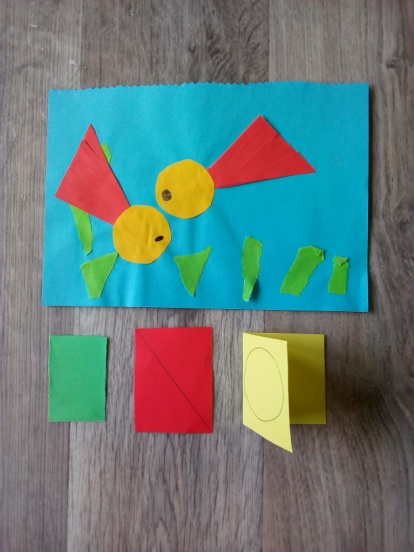 Аквариум- это дом для домашних рыбок. Хорошо, если вы сможете его рассмотреть, но если нет, то ничего страшного, просто поговорите с ребенком о нём. Образец и материалы вы видите на фотографии.Начнём с рыбок. Тело у них круглое. Прямоугольник желтого цвета складываем книжечкой и рисуем в нём контур круга. Пусть ребёнок вырежет его и, намазав клей на ту сторону, где виден след от карандаша, приклеиваем круги к фону. Дальше делаем хвостики. Прямоугольник красного цвета разрезаем по диагонали. У нас получились два треугольника. Острым уголком к кругу приклеиваем хвостики. Рыбки готовы. Делаем травку, разрывая прямоугольник зелёного цвета на полосочки. Наклеиваем траву на дно аквариума. Дайте ребенку фломастеры. Пусть он нарисует ими глазик и ротик рыбкам. Так же можно дорисовать волны, камешки и пузырьки воздуха. Наша работа готова. Мы молодцы!«Гусеница» Мы  будем делать гусеницу, образец и материал смотрите на фото. Для работы нам понадобится: цветная бумага, клей, бумага для фона, ножницы.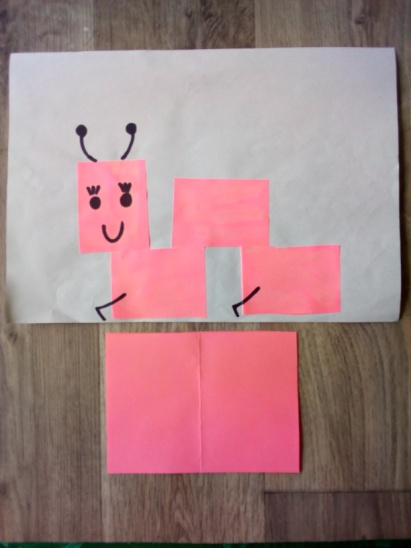 Во время работы над аппликацией контролируйте действия ребенка, по необходимости помогите уму. Расскажите  о насекомых, какие изменения происходят в их жизни с приходом весны. Приступим? Приготовьте прямоугольник цветной бумаги любого цвета. Пусть ребёнок сложит его книжечкой, затем ещё раз книжечкой. Затем раскладываем прямоугольник и по получившимся линиям разрезаем. У нас получилось 4  одинаковых прямоугольника. Сначала приклеиваем туловище, затем голову.Но гусеница ещё не готова, ведь у неё нет глазок, усиков и ножек. Дайте ребёнку фломастеры, пусть дорисует. Так же можно дорисовать травку, солнышко и так далее. Наша работа готова. Вы молодцы! Мы будем делать легендарный танк т- 34. Расскажите ребёнку про этот танк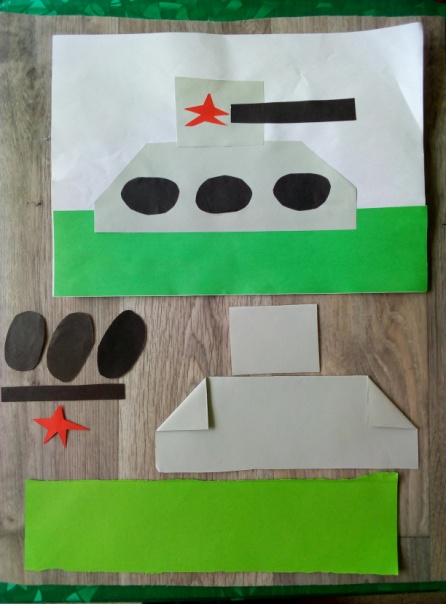 Образец и материалы вы видите на фото. Начнём с поверхности земли. Зелёную полосу намазываем клеем и наклеиваем её в самый низ нашего фона. У прямоугольника серого цвета отрезаем уголки и наклеиваем его срезанными уголками вверх. Это корпус танка. На него приклеиваем кабину. К кабине приклеиваем пушку. Овалы намазываем клеем на белую сторону и наклеиваем на корпус. Это гусеницы танка. Затем наклеиваем на кабину танка красную звезду. Наша работа готова. Мы справились, мы молодцы!«Кораблик»С вами мы тоже будем делать кораблик.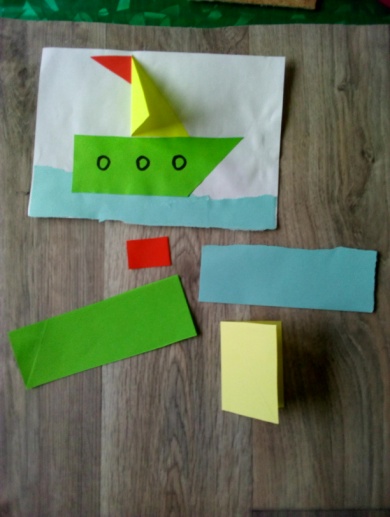 Образец и материал смотрите на фото. Для работы нам понадобится: цветная бумага, клей, бумага для фона, ножницы.Во время работы над аппликацией контролируйте действия ребенка, по необходимости помогите ему. Полоску синего цвета нарвите на кусочки или разорвите на полосы. Наклейте их в нижней части фона. Это море. От полоски зеленого цвета отрезается треугольник- корпус корабля. Приклеиваем его к морю. Прямоугольник желтого цвета складываем книжечкой и разрезаем его по диагонали. Если действия вашего ребенка не уверены, наметьте места будущих срезов карандашом или согнув бумагу. Сделав парус, приклеиваем его к корпусу кораблика. Далее делаем красный флаг, разрезав квадрат по диагонали- от нижнего уголочка к противоположному верхнему. По окончанию работы дорисовываем мелкие детали: иллюминаторы, птичек, волны, солнышко и так далее. Творческого Вам успеха!